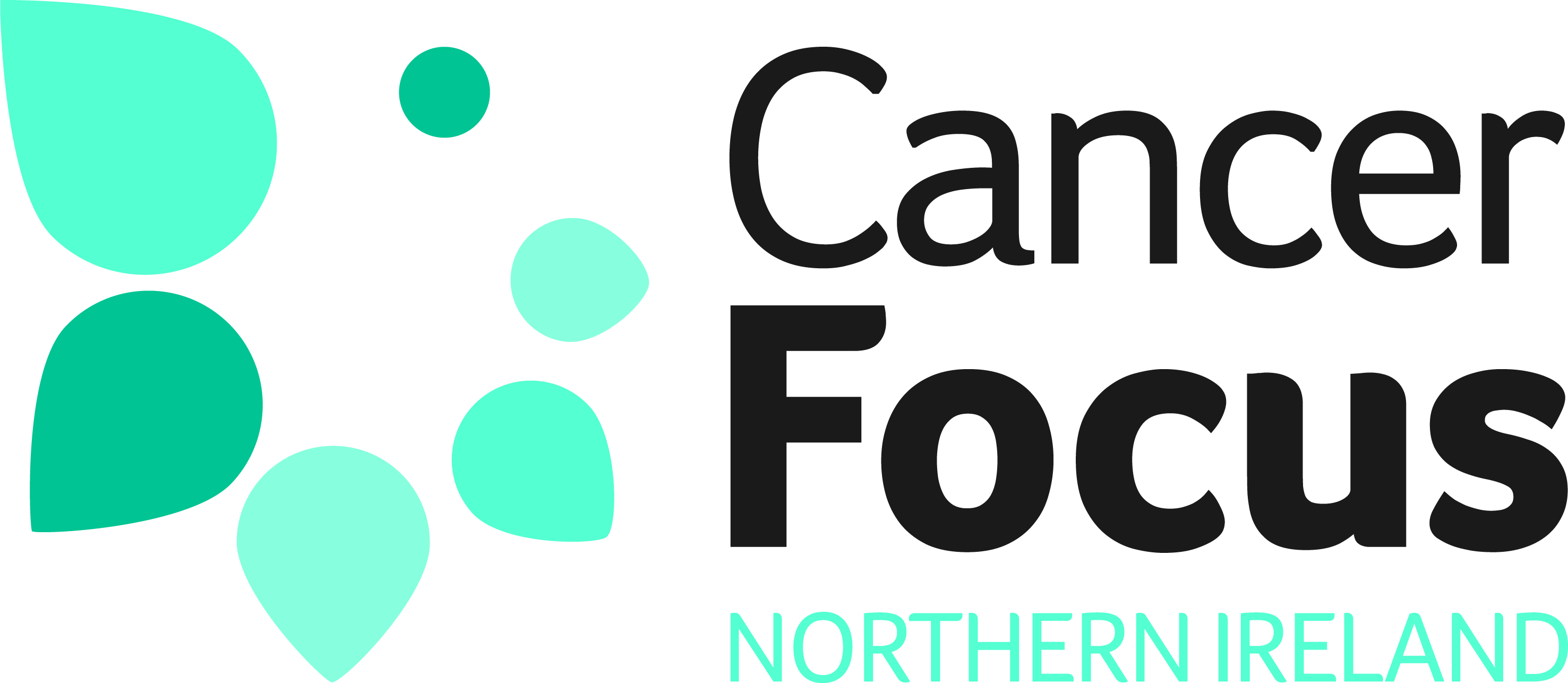 Research GrantsNotes for ApplicantsAll applications will be considered by the Research Advisory Panel of Cancer Focus Northern Ireland. They will make recommendations to the Trustee Board who are responsible for the governance of Cancer Focus NI. The Chairman of the Board of Trustees also chairs the Research Advisory Panel.All decisions regarding the allocation of research funding will be made with due regard to the Trustees’ legal duty to ensure that the charity’s funds are managed effectively and applied to optimise impact on beneficiaries.  Decisions of the Trustee Board, acting on the recommendations of the Research Advisory Panel, are final.All committees of Cancer Focus NI include lay members: it is therefore essential that applicants comply with the request for a project summary in layman’s language.  This is an important part of the assessment process.Short-Term GrantsPlease use this form to apply for funding for short-term (up to 18 months or one off funding).  Project limit is £30,000.Up to 3 Year FundingPlease use this form to apply for funding for projects lasting up to 3 years.  Project limit is £75,000 per annum.  A budget for each year is required.  Please adhere to the word totals as per the application form.All grants are subject to availability of funding as per the associated Grant Conditions.Salary CostsCancer Focus NI will only fund the directly incurred costs of Support Staff working on funded projects.  We will not fund the salary costs of Principal Investigators, Collaborators or general support staff such as Floor Managers.  If you are applying for salary costs, you should attach a Job Description and justification for the salary scale and the point identified.Other CostsCancer Focus NI will fund consumables directly associated with the project. These should be specified.  We will not fund any general infrastructure costs.We will fund travel associated with the project where this is clearly justified.Please note we expect to receive more applications than we can fund:  the panel will want to see very clearly how our grant will be spent and the impact this will have.  This is an important part of the assessment process.TimescalesGrants will be open for application from 21st April - 20th May 2016.  Applications received after this date will not be considered.  For larger grants, peer evaluations will be sought from 20th May 2016.Applications will be considered by the Research Advisory Panel on 7th June 2016: projects will be assessed and recommendations made to the Cancer Focus NI Trustee Board meeting on 22nd June 2016.  Applicants will be notified of the outcome by 30th June 2016.  Funds AvailableCancer Focus NI has ongoing commitments totalling £100,000 in the financial year 2016/17: we have, therefore, approximately £125,000 funding available to be committed to a mix of larger and small projects.  We may identify some projects to fund in 2016/17 and some to fund from 2017/18.Roisin Foster, Chief ExecutiveApril 2016